Об утверждении муниципальной программы Свечинского муниципального округа Кировской области «Управление муниципальными финансами»В соответствии со статьями 7, 43 Федерального закона от 06.10.2003   № 131-ФЗ «Об общих принципах организации местного самоуправления в Российской Федерации» и в соответствии и в соответствии с постановлением администрации Свечинского района Кировской области от 19.10.2020 № 462          «О разработке, реализации и оценке эффективности муниципальных программ Свечинского муниципального округа Кировской области» и распоряжением администрации Свечинского района Кировской области от 21.07.2020 № 95 «Об утверждении перечня муниципальных программ Свечинского муниципального округа Кировской области, предполагаемых к финансированию в 2021 году и плановом периоде 2022 и 2023 годы», администрация Свечинского района ПОСТАНОВЛЯЕТ:1. Утвердить муниципальную программу Свечинского муниципального округа Кировской области «Управление муниципальными финансами» (далее - Муниципальная программа) согласно приложению.2. Опубликовать настоящее постановление на официальном сайте муниципального образования в сети Интернет. 3. Признать утратившими силу постановления администрации Свечинского района Кировской области:  3.1. От  09.09.2013 №735 «Об утверждении муниципальной программы «Управление муниципальными финансами и регулирование межбюджетных отношений»;  3.2. от 30.12.2013 № 1131 «О внесении изменений в постановление администрации Свечинского района Кировской области от 09.09.2013             № 735»;  3.3. от 15.04.2014 № 335 «О внесении изменений в постановление администрации Свечинского района Кировской области от 09.09.2013                     № 735»;  3.4. от 24.06.2014 № 554 «О внесении изменений в постановление администрации Свечинского района Кировской области от 09.09.2013                 № 735»;  3.5. от 12.08.2014 № 717 «О внесении изменений в постановление администрации Свечинского района Кировской области от 09.09.2013             № 735»;  3.6. от 13.11.2014 № 971 «О внесении изменений в постановление администрации Свечинского района Кировской области от 09.09.2013             № 735»;   3.7. от 11.12.2014 № 1062 «О внесении изменений в постановление администрации Свечинского района Кировской области от 09.09.2013            № 735»;  3.8. от 26.12.2014 № 1147 «О внесении изменений в постановление администрации Свечинского района Кировской области от 09.09.2013          № 735»; 3.9. от 12.01.2015 № 5 «О внесении изменений в постановление администрации Свечинского района Кировской области от 09.09.2013                  № 735»; 3.10. от 04.02.2015 № 84 «О внесении изменений в постановление администрации Свечинского района Кировской области от 09.09.2013            № 735»;3.11. от 15.08.2015 № 487 «О внесении изменений в постановление администрации Свечинского района Кировской области от 09.09.2013           № 735»;3.12. от 21.09.2015 № 605 «О внесении изменений в постановление администрации Свечинского района Кировской области от 09.09.2013            № 735»;3.13. от 06.11.2015 № 690 «О внесении изменений в постановление администрации Свечинского района Кировской области от 09.09.2013          № 735»;3.14. от 10.12.2015 № 807 «О внесении изменений в постановление администрации Свечинского района Кировской области от 09.09.2013             № 735»;3.15. от 23.12.2015 № 861 «О внесении изменений в постановление администрации Свечинского района Кировской области от 09.09.2013               № 735»;3.16. от 13.04.2016 № 222 «О внесении изменений в постановление администрации Свечинского района Кировской области от 09.09.2013              № 735»;3.17. от 13.07.2016 № 391 «О внесении изменений в постановление администрации Свечинского района Кировской области от 09.09.2013               № 735»;3.18. от 07.10.2016 № 592 «О внесении изменений в постановление администрации Свечинского района Кировской области от 09.09.2013             № 735»;3.19. от 26.12.2016 № 801 «О внесении изменений в постановление администрации Свечинского района Кировской области от 09.09.2013              № 735»;3.20. от 12.01.2017 № 38 «О внесении изменений в постановление администрации Свечинского района Кировской области от 09.09.2013               № 735»; 3.21. от 03.05.2017 № 253 «О внесении изменений в постановление администрации Свечинского района Кировской области от 09.09.2013              № 735»; 3.22. от 22.06.2017 № 336 «О внесении изменений в постановление администрации Свечинского района Кировской области от 09.09.2013               № 735»; 3.23. от 03.08.2017 № 437 «О внесении изменений в постановление администрации Свечинского района Кировской области от 09.09.2013               № 735»; 3.24. от 26.10.2017 № 562 «О внесении изменений в постановление администрации Свечинского района Кировской области от 09.09.2013             № 735»; 3.25. от 27.11.2017 № 620 «О внесении изменений в постановление администрации Свечинского района Кировской области от 09.09.2013             № 735»;3.26. от 14.12.2017 № 662 «О внесении изменений в постановление администрации Свечинского района Кировской области от 09.09.2013              № 735»; 3.27. от 25.12.2017 № 697 «О внесении изменений в постановление администрации Свечинского района Кировской области от 09.09.2013             № 735»;3.28. от 11.01.2018 № 21 «О внесении изменений в постановление администрации Свечинского района Кировской области от 09.09.2013                № 735»;3.29. от 03.05.2018 № 279 «О внесении изменений в постановление администрации Свечинского района Кировской области от 09.09.2013              № 735»;3.30. от 27.06.2018 № 401 «О внесении изменений в постановление администрации Свечинского района Кировской области от 09.09.2013              № 735»;  3.31. от 09.08.2018 № 536 «О внесении изменений в постановление администрации Свечинского района Кировской области от 09.09.2013             № 735»; 3.32. от 17.08.2018 № 557 «О внесении изменений в постановление администрации Свечинского района Кировской области от 09.09.2013              № 735»;    3.33. от 15.11.2018 № 770 «О внесении изменений в постановление администрации Свечинского района Кировской области от 09.09.2013           № 735»; 3.34. от 20.12.2018 № 879 «О внесении изменений в постановление администрации Свечинского района Кировской области от 09.09.2013            № 735»;3.35. от 10.01.2019 № 18 «О внесении изменений в постановление администрации Свечинского района Кировской области от 09.09.2013 №735»;    3.36. от 14.02.2019 № 107 «О внесении изменений в постановление администрации Свечинского района Кировской области от 09.09.2013               № 735»;3.37. от 25.04.2019 № 272 «О внесении изменений в постановление администрации Свечинского района Кировской области от 09.09.2013               № 735»;3.38. от 30.07.2019 № 467 «О внесении изменений в постановление администрации Свечинского района Кировской области от 09.09.2013               № 735»;3.39. от 26.09.2019 № 572 «О внесении изменений в постановление администрации Свечинского района Кировской области от 09.09.2013          № 735»;3.40. от 12.12.2019 № 765 «О внесении изменений в постановление администрации Свечинского района Кировской области от 09.09.2013              № 735»;3.41. от 09.01.2020 № 5 «О внесении изменений в постановление администрации Свечинского района Кировской области от 09.09.2013             № 735»;3.42. от 19.03.2020 № 178 «О внесении изменений в постановление администрации Свечинского района Кировской области от 09.09.2013                № 735»;3.43. от 29.04.2020 № 251 «О внесении изменений в постановление администрации Свечинского района Кировской области от 09.09.2013             № 735»;3.44. от 13.08.2020 № 376 «О внесении изменений в постановление администрации Свечинского района Кировской области от 09.09.2013           № 735»;4. Настоящее постановление вступает в силу с 01.01.2021.Первый заместитель главыадминистрации района посоциальным вопросам			Г.С. ГоголеваПриложениеУТВЕРЖДЕНАпостановлением администрации Свечинского районаот 11.11.2020  №  515МУНИЦИПАЛЬНАЯ ПРОГРАММАСВЕЧИНСКОГО МУНИЦИПАЛЬНОГО ОКРУГА КИРОВСКОЙ ОБЛАСТИ «УПРАВЛЕНИЕ МУНИЦИПАЛЬНЫМИ ФИНАНСАМИ» ПАСПОРТМуниципальной программыСвечинского муниципального округа Кировской области Управление муниципальными финансами 1. Общая характеристика сферы реализацииМуниципальной программы, в том числе формулировкиосновных проблем в указанной сфере и прогноз ее развитияУправление муниципальными финансами представляет собой важную часть бюджетной политики и определяется состоянием бюджетного процесса, порядком планирования, утверждения и исполнения бюджета, а также контролем за его исполнением.В целях обеспечения финансовой устойчивости бюджетной системы Свечинского муниципального округа Кировской области (далее – Свечинский муниципальный округ) на постоянной основе  реализуется план по повышению собираемости налоговых и неналоговых доходов, развитию налоговой базы.В данный план входят мероприятия, направленные на эффективное управление муниципальной собственностью и земельными ресурсами, повышение качества администрирования доходов, выявление в рамках межведомственного взаимодействия с налоговыми, правоохранительными и иными федеральными органами резервов увеличения налоговой базы муниципального округа.С целью максимального вовлечения объектов недвижимости в налоговый оборот продолжается взаимодействие с Росреестром и налоговыми органами по выявлению незарегистрированных объектов недвижимости, земельных участков с целью побуждения их владельцев к регистрации в органах Росреестра и постановке на налоговый учет, по актуализации сведений об адресах объектов в Государственном адресном реестре, уточнению характеристик земельных участков в ЕГРН.С 2016 года осуществлен переход к налогообложению имущества физических лиц и отдельных объектов недвижимости, определенных статьей 378.2 Налогового кодекса Российской Федерации, исходя из кадастровой стоимости.   На постоянной основе осуществляется взаимодействие с налоговыми органами по повышению собираемости и взысканию задолженности по налоговым платежам.Одним из приоритетов в работе по данному направлению является обеспечение ежегодного роста налоговых доходов бюджета муниципального округа как это предусмотрено Соглашением о мерах по социально-экономическому развитию и оздоровлению муниципальных финансов.Немаловажное значение для обеспечения финансовой устойчивости бюджетной системы Свечинского муниципального округа имеет проводимая работа по повышению качества бюджетного планирования и исполнения бюджета.В 2016 году впервые был утвержден долгосрочный бюджетный прогноз Свечинского района до 2021 года, которым были определены прогнозные характеристики бюджета на основе показателей долгосрочного прогноза социально-экономического развития Свечинского района.В долгосрочной перспективе приоритеты бюджетной политики, учтенные в долгосрочном бюджетном прогнозе, в части доходов направлены на сохранение устойчивой траектории роста налоговых и неналоговых доходов бюджета, которую планируется обеспечить за счет реализации мероприятий по увеличению поступлений налоговых и неналоговых доходов в бюджет муниципального округа, дальнейшего совершенствования нормативных правовых актов по местным налогам и повышения эффективного взаимодействия участников бюджетного процесса по улучшению качества администрирования бюджетных поступлений.Проведение в муниципальном образовании предсказуемой и ответственной бюджетной политики для обеспечения стабильности и сбалансированности бюджета муниципального образования невозможно без соблюдения бюджетных ограничений по уровню дефицита бюджета.Одним из основных инструментов обеспечения экономической и финансовой стабильности является продуманная и взвешенная долговая политика, которая ориентирована на минимизацию долговых обязательств бюджета и расходов на обслуживание муниципального долга.В целях совершенствования бюджетного процесса и повышения эффективности управления муниципальным долгом утверждается долговая политика муниципального образования. Основные направления долговой политики используются при формировании бюджета Свечинского муниципального округа на очередной финансовый год и плановый период.       С 2018 года долговая политика была направлена на стабилизацию ситуации с объемом муниципального долга.       Структура муниципального долга, динамика показателей муниципального долга и расходов на обслуживание муниципального долга за 2018 - 2020 годы представлена в таблице:тыс. рублей           На постоянной основе проводился мониторинг экономической ситуации на рынке кредитных услуг, что позволило своевременно снижать процентную ставку по вновь привлекаемым кредитам. В результате средняя процентная ставка по кредитам кредитных организаций в 2020 году снижена на 2,9 процентных пункта к уровню 2018 года и составила 6,04 % годовых.       По состоянию на 01.01.2021 года объем муниципального долга составил 12271,4 тыс. рублей.        Реализация долговой политики направлена на решение следующих задач:- новые заимствования осуществлять только в целях рефинансирования действующих долговых обязательств без увеличения долговой нагрузки на бюджет;- своевременное и в полном объеме выполнение принятых обязательств по погашению и обслуживанию муниципального долга;- при осуществлении заимствований ставится задача обеспечения возможности привлечения в бюджет кредитов кредитных организаций по ставкам не выше уровня ключевой ставки Банка России, увеличенного на 1 процент, а также снижения доли краткосрочных долговых обязательств.Важным направлением в работе по финансовому просвещению является повышение бюджетной грамотности населения. В этих целях продолжится работа по составлению и размещению на сайте муниципального образования «Бюджета для граждан».Переход к программному бюджету требует комплексного подхода при осуществлении муниципального финансового контроля, направленного на повышение результативности муниципального финансового контроля.Результативность финансового контроля оказывает существенное влияние на качество принятия и исполнения главными распорядителями средств бюджета решений в сфере управления муниципальными финансами, а также способствует повышению ответственности, прозрачности и подотчетности их деятельности.Современные экономические условия ставят перед главными распорядителями средств бюджета задачу по формированию действенной системы финансового контроля, способной охватить каждый уровень бюджетных правоотношений и обеспечить эффективное распоряжение бюджетными средствами.Финансовым управлением обеспечивается в пределах своих полномочий контроль за соблюдением бюджетного законодательства Российской Федерации, иных нормативных правовых актов Российской Федерации, Кировской области и муниципального образования, регулирующих бюджетные правоотношения, контроль за полнотой и достоверностью отчетности о реализации муниципальных программ, отчетности об исполнении муниципальных заданий.Проведение контроля обеспечивает соблюдение финансовой дисциплины, ответственности и подотчетности в использовании бюджетных средств.    2. Цели, задачи, целевые показатели эффективности реализации муниципальной программы и сроки реализации муниципальной программыМуниципальная программа направлена на достижение цели по проведению финансовой, бюджетной,  налоговой  политики на территории муниципального округа.Для достижения указанной цели в рамках реализации Муниципальной программы должна быть решена следующая задача - организация бюджетного процесса.Целевым показателем эффективности реализации Муниципальной программы является соблюдение установленных законодательством требований к структуре и содержанию решений о бюджете муниципального округа и отчетов о его исполнении.Сведения о целевых показателях эффективности реализации Муниципальной программы представлены в приложении № 1.Муниципальная программа будет реализована с 2021 по 2025 год.3. Обобщенная характеристика программных мероприятий, проектов муниципальной программыРешение задачи "Организация бюджетного процесса" будет осуществляться путем проведения следующих отдельных мероприятий:«Составление проекта бюджета муниципального округа»;«Исполнение бюджета муниципального округа»;«Управление муниципальным долгом»;«Составление бюджетной отчетности об исполнении бюджета муниципального округа»;«Осуществление контроля за исполнением бюджета муниципального округа»;«Повышение финансовой грамотности населения».Отдельное мероприятие «Составление проекта бюджета муниципального округа».В рамках реализации данного отдельного мероприятия планируется подготовка и принятие постановления администрации Свечинского муниципального округа, определяющего ответственных исполнителей, порядок и сроки работы над документами и материалами, необходимыми для составления проекта бюджета муниципального округа.В целях организации работы и составления бюджета муниципального округа осуществляется подготовка и принятие порядка и методики планирования бюджетных ассигнований бюджета муниципального округа.В рамках данной работы главными распорядителями средств бюджета муниципального округа осуществляется представление необходимых сведений, расчетов и документов для формирования бюджета муниципального округа. Финансовым управлением проводится анализ представленных предложений, осуществление при необходимости согласительных процедур и формирование проекта бюджета муниципального округа на очередной финансовый  год и на плановый период, документов и материалов к нему.Составленный проект бюджета муниципального округа на очередной финансовый год и на плановый период представляется в установленный срок на рассмотрение и одобрение администрации Свечинского муниципального округа.Отдельное мероприятие «Исполнение бюджета муниципального округа».В рамках реализации данного отдельного мероприятия в целях обеспечения исполнения решения Думы Свечинского муниципального округа о бюджете муниципального округа  на очередной финансовый год и на плановый период в течение одного месяца со дня его вступления в силу предусматривается подготовка проекта постановления администрации Свечинского муниципального округа о мерах по выполнению указанного решения.Реализация взаимоувязанных мер по организации исполнения бюджета муниципального округа будет предусматривать:составление, утверждение и ведение сводной бюджетной росписи бюджета муниципального округа, лимитов бюджетных обязательств;доведение утвержденных объемов бюджетных ассигнований, лимитов бюджетных обязательств до главных распорядителей средств бюджета муниципального округа;открытие и ведение лицевых счетов главных администраторов и администраторов источников финансирования дефицита бюджета муниципального округа, главных распорядителей и получателей средств бюджета муниципального округа, муниципальных учреждений для осуществления операций со средствами бюджета муниципального округа;составление, утверждение и ведение кассового плана, представляющего собой прогноз кассовых поступлений в бюджет муниципального округа и кассовых выплат из бюджета муниципального округа в текущем финансовом году;кассовое обслуживание исполнения бюджета муниципального округа, обеспечение исполнения бюджетных обязательств.В ходе исполнения бюджета муниципального округа осуществляется проведение анализа поступлений в текущем году доходов в бюджет муниципального округа, освоения бюджетных средств. С учетом анализа поступления доходов и расходования бюджетных средств, принятых нормативных правовых актов, предложений главных распорядителей средств Свечинского муниципального округа финансовым управлением осуществляется подготовка проекта решения Думы Свечинского муниципального округа  о внесении изменений в решение Думы Свечинского муниципального округа о бюджете муниципального округа и его представление на рассмотрение и утверждение в Думу Свечинского муниципального округа.Отдельное мероприятие «Управление муниципальным долгом».В рамках реализации данного отдельного мероприятия в целях повышения эффективности управления муниципальным долгом ежегодно осуществляется подготовка и утверждение администрацией Свечинского муниципального округа долговой политики Свечинского муниципального округа.Одной из основных задач долговой политики муниципального округа является обеспечение постоянного доступа бюджета муниципального округа к внутренним источникам заемного капитала на приемлемых условиях, минимизация стоимости заимствований. Необходимо уделить особое внимание своевременному проведению конкурсных процедур по отбору кредитных организаций на оказание финансовых услуг по предоставлению кредитных ресурсов.Планируется привлечение в бюджет муниципального округа кредитов от кредитных организаций по ставкам на уровне не более чем уровень ключевой ставки, установленный Центральным банком Российской Федерации, увеличенный на 1% годовых.В целях обеспечения долгосрочной финансовой устойчивости бюджета муниципального округа, равномерного распределения долговой нагрузки по годам будет вестись работа по увеличению в структуре муниципального долга  доли среднесрочных и долгосрочных долговых обязательств. В целях своевременного и полного исполнения принятых долговых обязательств, повышения прозрачности системы управления муниципальным долгом, поддержания доверия кредиторов планируется:осуществление контроля за выполнением условий, установленных соглашениями (муниципальными контрактами), договорами о привлечении долговых обязательств;своевременное и полное осуществление всех платежей, связанных с обслуживанием и погашением долговых обязательств.Отдельное мероприятие «Составление бюджетной отчетности об исполнении бюджета муниципального округа».В рамках реализации данного отдельного мероприятия финансовым управлением планируется работа по составлению ежеквартальных отчетов и годового отчета об исполнении бюджета муниципального округа на основании сводной бюджетной отчетности главных распорядителей средств бюджета муниципального округа, главных администраторов доходов бюджета муниципального округа, главных администраторов источников финансирования дефицита бюджета муниципального округа, а также подготовка проекта решения Думы Свечинского муниципального округа об исполнении бюджета муниципального округа за отчетный год.Также в рамках данного отдельного мероприятия финансовое управление осуществляет ежемесячное составление и представление в установленные сроки в Министерство финансов Кировской области отчетов об исполнении бюджета Свечинского муниципального округа.Отдельное мероприятие «Повышение финансовой грамотности населения».В рамках реализации данного отдельного мероприятия финансовым управлением продолжится работа по повышению бюджетной грамотности населения путем составления и размещения на официальном сайте муниципального образования «Бюджета для граждан».Отдельное мероприятие «Осуществление контроля за исполнением бюджета муниципального округа».В рамках реализации данного отдельного мероприятия финансовым управлением проводятся контрольные мероприятия, по результатам которых принимаются меры административного воздействия, предусмотренные законодательством Российской Федерации, при выявлении фактов нецелевого использования бюджетных средств, а также меры по возврату в бюджет муниципального округа средств, использованных не по целевому назначению.В рамках реализации данного отдельного мероприятия планируются организация, осуществление и совершенствование внутреннего муниципального финансового контроля, в рамках которого будет осуществляться:качественное проведение контрольных и аналитических мероприятий в установленных сферах деятельности; актуализация нормативных правовых актов, регулирующих сферу организации и осуществления муниципального финансового контроля;выявление и пресечение неправомерного, нецелевого, неэффективного и (или) нерезультативного использования средств бюджета муниципального округа;оценка полноты и достоверности отчетности о реализации муниципальных программ муниципального округа, отчетности об исполнении муниципальных заданий;совершенствование и актуализация методологической базы осуществления внутреннего муниципального финансового контроля;надлежащая (обоснованная) квалификация бюджетных нарушений и своевременное принятие соответствующих мер бюджетной и административной ответственности.В целях проведения оценки эффективности исполнения главными распорядителями средств бюджета муниципального округа бюджетных полномочий финансовое управление осуществляет ежегодный мониторинг качества финансового менеджмента. Результаты оценки качества финансового менеджмента размещаются на официальном сайте муниципального образования на официальном сайте министерства финансов Кировской области.4. Ресурсное обеспечение муниципальной программыРасходы на реализацию Муниципальной программы планируется осуществлять за счет средств бюджета муниципального округа и областного бюджета.Общий объем финансовых ресурсов, необходимых для реализации Муниципальной программы, в 2021 - 2025 годах составит 42 175,2 тыс. рублей, в том числе средства областного бюджета - 0,0 тыс. рублей, средства местного бюджета – 42 175,2 тыс. рублей.Объемы бюджетных ассигнований на реализацию Муниципальной программы будут уточняться ежегодно при формировании бюджета муниципального округа на очередной финансовый год и на плановый период.Ресурсное обеспечение Муниципальной программы представлено в приложении №2.5. Анализ рисков реализации муниципальной программыи описание мер управления рисками При  реализации Муниципальной программы возможно возникновение следующих рисков, которые могут препятствовать достижению запланированных результатов:рисков, связанных с изменением бюджетного и налогового законодательства;финансовых рисков, связанных с финансированием Муниципальной программы в неполном объеме за счет бюджетных средств, кризисными явлениями.В целях управления указанными рисками в ходе реализации Муниципальной программы предусматривается:мониторинг федерального, регионального и местного законодательства;принятие иных мер, связанных с реализацией полномочий.Приложение № 1к муниципальной программеСВЕДЕНИЯО ЦЕЛЕВЫХ ПОКАЗАТЕЛЯХ ЭФФЕКТИВНОСТИ РЕАЛИЗАЦИИМУНИЦИПАЛЬНОЙ ПРОГРАММЫУправление муниципальными финансами(наименование Муниципальной программы)Приложение № 2к муниципальной программеРАСХОДЫ НА РЕАЛИЗАЦИЮМУНИЦИПАЛЬНОЙ ПРОГРАММЫ ЗА СЧЕТ СРЕДСТВ ВСЕХ ИСТОЧНИКОВ ФИНАНСИРОВАНИЯ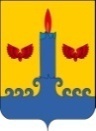 АДМИНИСТРАЦИЯ  СВЕЧИНСКОГО РАЙОНА  КИРОВСКОЙ  ОБЛАСТИПОСТАНОВЛЕНИЕзаседания по установлению стажа муниципальной службыАДМИНИСТРАЦИЯ  СВЕЧИНСКОГО РАЙОНА  КИРОВСКОЙ  ОБЛАСТИПОСТАНОВЛЕНИЕзаседания по установлению стажа муниципальной службыАДМИНИСТРАЦИЯ  СВЕЧИНСКОГО РАЙОНА  КИРОВСКОЙ  ОБЛАСТИПОСТАНОВЛЕНИЕзаседания по установлению стажа муниципальной службыАДМИНИСТРАЦИЯ  СВЕЧИНСКОГО РАЙОНА  КИРОВСКОЙ  ОБЛАСТИПОСТАНОВЛЕНИЕзаседания по установлению стажа муниципальной службы11.11.2020№515пгт Свеча пгт Свеча пгт Свеча пгт Свеча Ответственный исполнитель муниципальной программыФинансовое управление администрации Свечинского муниципального округа Кировской областиСоисполнители муниципальной программы отсутствуютНаименование подпрограмм отсутствуютНаименование проектовотсутствуютЦели муниципальной программыпроведение финансовой, бюджетной,  налоговой  политики на территории муниципального округаЗадачи муниципальнойпрограммыорганизация бюджетного процессаСроки реализации муниципальной программы2021 - 2025 годыЦелевые показатели эффективности реализации муниципальной программысоблюдение установленных законодательством требований к структуре и содержанию решений о бюджете муниципального округа и отчетов о его исполненииРесурсное обеспечение муниципальной программыВсего на реализацию муниципальной программы требуется  42 175,2 тыс. рублей, в том числе: средства областного бюджета – 0,0 тыс. рублей; средства бюджета муниципального округа – 42 175,2 тыс. рублей.Наименование показателейна 01.01.2019на 01.01.2020на 01.01.2021Объем муниципального долга12271,412271,412271,4в том числе кредиты кредитных организаций12271,412271,412271,4Отношение объема муниципального долга к годовому объему доходов бюджета без учета безвозмездных поступлений, %38,131,231,2Расходы на обслуживание муниципального долга984,71007,5910,8№п/пНаименование показателя эффективности реализации муниципальной программыЕдиница 
измеренияЗначение показателя эффективности реализации муниципальной программыЗначение показателя эффективности реализации муниципальной программыЗначение показателя эффективности реализации муниципальной программыЗначение показателя эффективности реализации муниципальной программыЗначение показателя эффективности реализации муниципальной программыЗначение показателя эффективности реализации муниципальной программыИсточник получения информации, методика расчета показателя№п/пНаименование показателя эффективности реализации муниципальной программыЕдиница 
измерения2020 год2021 год2022 год2023 год2024 год2025 годИсточник получения информации, методика расчета показателяЦель «Проведение финансовой, бюджетной, налоговой политики на территории муниципального округа»Задача «Организация бюджетного процесса»соблюдение установленных законодательством требований к структуре и содержанию решений о бюджете муниципального округа и отчетов о его исполнениида (нет)дадададададазначение показателя определяется по данным финансового управления1.Отдельное мероприятие «Составление проекта бюджета муниципального округа»1.составление проекта бюджета муниципального округа в установленные сроки в соответствии с бюджетным законодательствомда (нет)дадададададазначение показателя определяется по данным финансового управления2.Отдельное мероприятие «Исполнение бюджета муниципального округа»2.соблюдение сроков утверждения сводной бюджетной росписи бюджета муниципального округада (нет)дадададададазначение показателя определяется по данным финансового управления2.своевременное доведение лимитов бюджетных обязательств до главных распорядителей бюджетных средствда (нет)дадададададазначение показателя определяется по данным финансового управления3.Отдельное мероприятие «Управление муниципальным долгом»3.доля общего объема муниципального долга к общему объему доходов бюджета муниципального округа без учета объема безвозмездных поступленийпроцентов33не более 50не более 50не более 50не более 50не более 50значение показателя рассчитывается по формуле:                                        Мд                         Омд   = ----- x 100%, где:                                         ДОмд - доля общего объема муниципального долга муниципального округа к общему объему доходов бюджета муниципального округа без учета объема безвозмездных поступлений (%);Мд - объем муниципального долга в отчетном периоде согласно долговой книге (тыс. рублей);Д - объем доходов бюджета муниципального округа в отчетном периоде без учета объема безвозмездных поступлений согласно отчету об исполнении бюджета муниципального округа (тыс. рублей)3.отношение объема расходов на обслуживание муниципального долга к общему объему расходов бюджета муниципального округа, за исключением объема расходов, которые осуществляются за счет субвенций, предоставляемых из областного бюджетапроцентов1,0не более 15не более 15не более 15не более 15не более 15значение показателя рассчитывается по формуле:                                       Рмд                         Ормд   = ----- x 100%, где:                                          РОрмд - отношение объема расходов на обслуживание муниципального долга муниципального округа к общему объему расходов бюджета муниципального округа, за исключением объема расходов, которые осуществляются за счет субвенций, предоставляемых из областного бюджета (%);Рмд - объем расходов на обслуживание муниципального долга муниципального округа в отчетном периоде согласно отчету об исполнении бюджета муниципального округа (тыс. рублей);Р - объем расходов бюджета муниципального округа в отчетном периоде, за исключением объема расходов, которые осуществляются за счет субвенций, предоставляемых из областного бюджета, согласно отчету об исполнении бюджета муниципального округа (тыс. рублей)3.отсутствие просроченной задолженности по муниципальному долгу да (нет)дадададададазначение показателя определяется по данным финансового управления4.Отдельное мероприятие «Составление бюджетной отчетности об исполнении бюджета муниципального округа»4.составление годового отчета об исполнении бюджета муниципального округа в установленный срокда (нет)дадададададазначение показателя определяется по данным финансового управления5.Отдельное мероприятие "Повышение финансовой грамотности населения"5.размещение на сайте муниципального образования "Бюджета для граждан"да (нет)дадададададазначение показателя определяется по данным финансового управления6.Отдельное мероприятие «Осуществление контроля за исполнением бюджета муниципального округа»6.удельный вес проведенных контрольных мероприятий по внутреннему муниципальному финансовому контролю к общему числу запланированных мероприятийпроцентов100100100100100100значение показателя рассчитывается по формуле:                                 Кф                  Пкр   = ----- x 100%, где:                                 КпПкр - удельный вес проведенных финансовым управлением контрольных мероприятий по внутреннему муниципальному финансовому контролю к общему числу запланированных мероприятий (%);Кф - количество проведенных финансовым управлением контрольных мероприятий в отчетном периоде согласно сведениям финансового управления (единиц);Кп - количество контрольных мероприятий, утвержденных годовым планом контрольной работы финансового управления на соответствующий год, согласно сведениям финансового управления (единиц)6.наличие результатов оценки мониторинга качества финансового менеджмента, осуществляемого главными распорядителями бюджета муниципального округа (составление таблицы ранжирования в установленный срок)да (нет)дадададададазначение показателя определяется по данным финансового управления№ п/пСтатусНаименование Муниципальной программы, подпрограммы, отдельного мероприятия, проектаИсполнительИсточник финансированияОбъем финансового обеспечения, тыс. рублейОбъем финансового обеспечения, тыс. рублейОбъем финансового обеспечения, тыс. рублейОбъем финансового обеспечения, тыс. рублейОбъем финансового обеспечения, тыс. рублейОбъем финансового обеспечения, тыс. рублей№ п/пСтатусНаименование Муниципальной программы, подпрограммы, отдельного мероприятия, проектаИсполнительИсточник финансирования2021 год2022 год2023 год2024 год2025 годИтогоМуниципальная программа Свечинского муниципального округа«Управление муниципальными финансами»Финансовое управление администрации Свечинского муниципального округаВсего:5639,67624,99636,99636,99636,942175,2Муниципальная программа Свечинского муниципального округа«Управление муниципальными финансами»Финансовое управление администрации Свечинского муниципального округафедеральный бюджет000000Муниципальная программа Свечинского муниципального округа«Управление муниципальными финансами»Финансовое управление администрации Свечинского муниципального округаобластной бюджет000000Муниципальная программа Свечинского муниципального округа«Управление муниципальными финансами»Финансовое управление администрации Свечинского муниципального округабюджет муниципального округа5639,67624,99636,99636,99636,942175,2Муниципальная программа Свечинского муниципального округа«Управление муниципальными финансами»Финансовое управление администрации Свечинского муниципального округавнебюджетные источники0000001.Отдельное мероприятие«Организация бюджетного процесса»Всего:5639,67624,99636,99636,99636,942175,21.Отдельное мероприятие«Организация бюджетного процесса»федеральный бюджет0000001.Отдельное мероприятие«Организация бюджетного процесса»областной бюджет0000001.Отдельное мероприятие«Организация бюджетного процесса»бюджет муниципального округа5639,67624,99636,99636,99636,942175,21.Отдельное мероприятие«Организация бюджетного процесса»внебюджетные источники000000